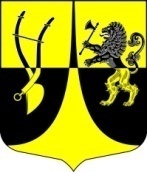 Администрация  муниципального образования« Пустомержское сельское поселениеКингисеппского муниципального районаЛенинградской областиП О С Т А Н О В Л Е Н И Еот   27.09.2023  №   221 О   переводе  муниципального   жилогопомещения  в маневренный  жилищныйфонд      МО «Пустомержское сельскоепоселение»     В соответствии с Жилищным кодексом Российской Федерации, Федеральным законом от 06.10.2003 № 131-ФЗ «Об общих принципах организации местного самоуправления в Российской Федерации», постановлением Правительства Российской Федерации от 26.01.2006  № 42 «Об утверждении правил отнесения жилых помещений к специализированному жилищному фонду и типовых договоров найма специализированных жилых помещений», решением Совета депутатов от 10.03.2022 года № 144 «Об утверждении порядка формирования и использования маневренного жилищного фонда муниципального образовани «Пустомержское сельское поселение» Кингисеппского муниципального района Ленинградской области, Уставом муниципального образования «Пустомержское сельское поселение», администрация   ПОСТАНОВЛЯЕТ:Перевести в состав маневренного жилищного фонда МО «Пустомержское сельское поселение» муниципальное жилое помещение согласно Перечню (Приложение 1).Опубликовать настоящее постановление   в печатном издании газеты «Время» и в сети Интернет на официальном  сайте администрации МО «Пустомержское сельское поселение» http://мо-пустомержское.рф.  Настоящее постановление вступает в силу после его официального  опубликования. Контроль    за   исполнением настоящего постановления оставляю  за собой. Глава администрации МО«Пустомержское сельское поселение»                        Д.А.Бобрецов Исп. Крючкова С.Г. (81375) 64- 432Приложение 1к  постановлению администрацииот 27.09.2023  № 221ПЕРЕЧЕНЬмуниципальных жилых помещений, подлежащих переводу в маневренный жилищный фонд МО «Пустомержское сельское поселение»Кингисеппского муниципального района Ленинградской области№№п/пАдрес жилого помещенияОбщая площадь жилого помещения, м21.Двухкомнатная квартира в многоквартирном доме № 29 квартира № 3 по ул. Оболенского,  д Большая Пустомержа, Кингисеппского района, Ленинградская область43,1